Basın Bülteni 				      _________		16 Şubat 2016Kozzy AVM’den Sosyal Sorumluluk Projelerine Tam DestekKozzy 40 Öğrenciyi Sinemayla BuluşturduDüzenlediği etkinliklerin yanı sıra sosyal sorumluluk projeleri ile de adından söz ettiren Kozzy AVM, yeni bir sosyal sorumluluk projesine de imzasını attı. Suadiye Gönüllüler Vakfı işbirliği ile Münevver Şefik İlkokulu’nda öğrenim gören 40 öğrenci Kozzy’de ‘‘Karlar Kralı Norm’’ filmini izlediler. Anadolu yakasının en köklü alışveriş merkezi olma özelliğini taşıyan Kozzy Alışveriş ve Kültür Merkezi, sunduğu alışveriş imkânının yanı sıra düzenlemiş olduğu sosyal sorumluluk projeleri ve etkinlikleriyle de dikkatleri üzerine çekiyor. Son olarak çocuklara sinemayı sevdirmek adına Suadiye Gönüllüler Vakfı ile ortaklaşa gerçekleştirdiği proje ile 40 çocuk sinemada film izledi. Münevver Şefik İlkokulu’nda öğrenim gören 40 öğrenci Kozzy’de  ‘‘Karlar Kralı Norm’’ filmini hep birlikte izlediler. Film sonrasında çocukların mutlulukları gözlerinden okunurken, veliler çocuklara böyle bir imkân sunulduğu için Kozzy Alışveriş ve Kültür Merkezi’ne çok teşekkür ettiler. Bilgi için:Team İletişim ve Danışmanlık
Nida Özer – 0530 233 28 94
nida.ozer@teamiletisim.com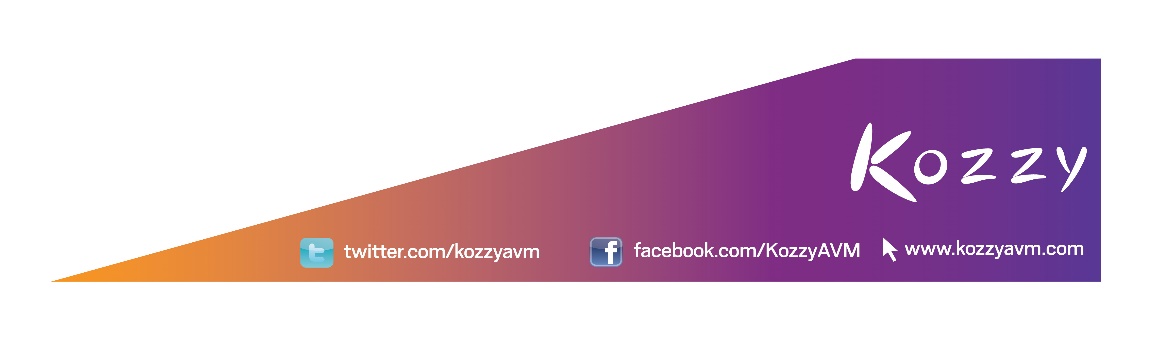 